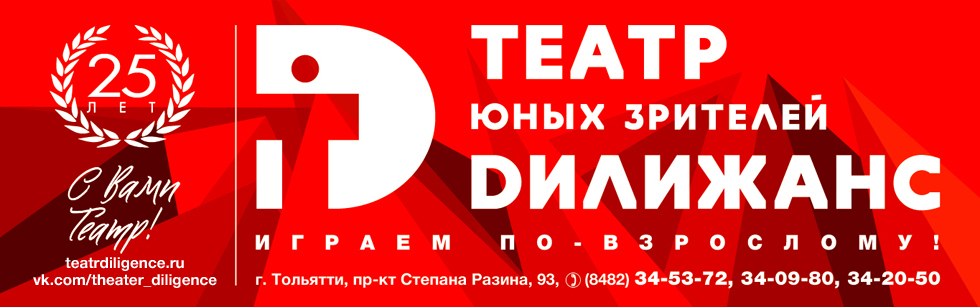 Репертуар ФЕВРАЛЬ 2018 3 февраля (сб)  	11.00 «Путешествие в Изумрудный город» В.Мартынов 0+18.00  «Путешествие в Изумрудный город»В.Мартынов 0+4 февраля (вс) 	11.00 «Дюймовочка» К.Федосеев 0+18.00 «Дюймовочка» К.Федосеев 0+8 февраля (чт) 	15.00 «Ночь после выпуска» В.Тендряков 12+9 февраля (пт) 	19.00 «Зима» Е.Гришковец 12+10 февраля (сб) 	11.00 «Новые приключения Аладдина» В.Мартынов 0+18.00 «Король забавляется (Rigoletto)» В.Гюго, Дж.Верди 16+11 февраля (вс) 	11.00 «Таинственный Гиппопотам» В.Лифшиц 0+18.00 «Мэри Поппинс» П.Трэверс 0+15 февраля (чт)	15.00 «Герой нашего времени» М.Лермонтов 12+ 16 февраля (пт) 	19.00 «Три сестры» А.Чехов 12+17 февраля (сб)	11.00 «Ежкины дорожки» К.Миронова, Е.Федощук18.00 «Три сестры» А.Чехов 12+18 февраля (вс)	11.00 «Ежкины дорожки» К.Миронова, Е.Федощук18.00 Акустический проект "Пять вечеров"Евгения Воинова и группа "Вода" 12+21 февраля (ср)	19.00 «Первая.Наша.» Б.Окуджава 12+	22 февраля (чт)  	19.00 «Превращение» Ф.Кафка 16+ 	23 февраля (пт)  	11.00 «За тридевять земель» В.Мартынов 0+18.00 «За тридевять земель» В.Мартынов 0+24 февраля (сб)	11.00 «Возвращение Питера Пена» В.Мартынов 0+                            	18.00  Концерт памяти ушедших бардов «Уходя, оставить свет» 16+25 февраля (вс)	11.00 «Волк и козлята» О.Емельянова 0+18.00 «Щелкунчик» Э.Гофман 0+XXVI театральный сезон ТЮЗ «ДИЛИЖАНС»
тел: 34-53-72 (касса), 34-09-80 (администраторы), 34-20-50 (приёмная)
адрес: г. Тольятти, проспект Ст. Разина, 93     
сайт: teatrdiligence.ru
группа ВКонтакте: vk.com/theater_diligence